Montmorency County Public Libraries present a winter reading program for adults….A UNIVERSE OF STORIESRead a book each week (starting February 5th) and fill out an entry slip listing the title, author, your name and phone.  Drop the entry slip in the jug by Friday of each week.  You can enter once each week.  At the end of 6 weeks we will draw several names and give away approximately 12 prizes.  You could win one of these awesome t-shirts…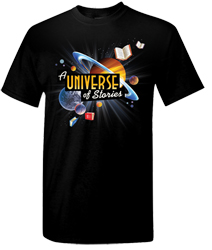  Program runs from February 5 – March 16.              If you have questions call your local branch:Atlanta Public Library – 785-3941    Hillman – Wright Public Library – 742-4021      Lewiston Public Library – 786-2985